Les sablés aux huiles essentiellesIngrédients (pour 10 personnes) :- 3 œufs- 500 g de farine- 250 de beurre mou - 250 g de sucre en poudre- Huile essentielle de citron ou  mandarine 15 gouttes-Huile essentielle de thym pour les sables au citron ou romarin pour les mandarines.  1 a 2 gouttes (attention c’est fort)Préparation de la recette :Battre le beurre pour qu'il devienne presque mousseux. Ajouter les œufs, le sucre et battre pendant 10 min. Ajouter la farine et  l’huile essentielle de mandarine ou de citron et former une pâte à la main, faire une boule, la  mettre dans un film plastique  et mettre  au frigo au moins une heure . Sortir la pâte du frigo et la dérouler sur 1/2 cm d'épaisseur. Avec des formes d'emporte-pièce de motifs de Noël, découper des petits biscuits et les déposer sur une plaque garnie d'une feuille de papier sulfurisé (ou à défaut de papier alu). Recouvrir chaque biscuit d'un  mélange de  jaune d’œuf battu avec un peu de sucre et une goutte d’huile essentielle de thym ou romarin.La pâte donne environ 3 plaques de four.  Faire cuire 10 mn environ à 150°C.Les biscuits finissent de sécher après les avoir sortis du four, donc ne pas s'étonner s'ils sont encore un peu mou à la fin de la cuisson.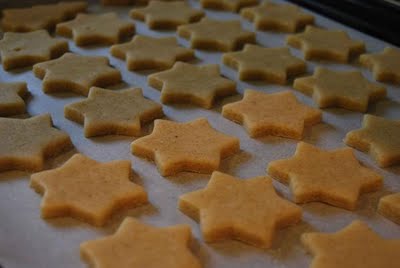 